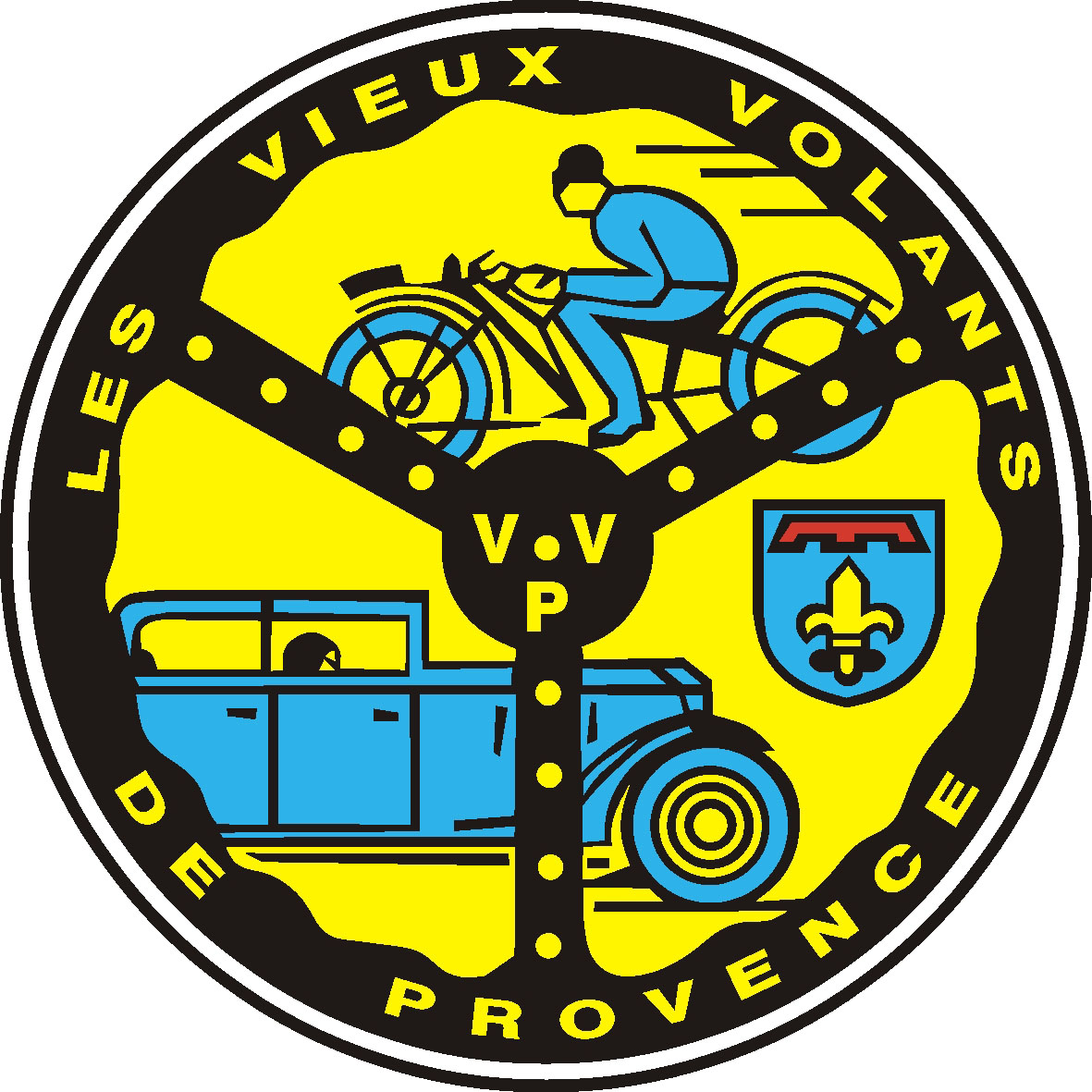 XXVème AÏS de ProvenceL’ AubracDu 23 au 26 juin 2016Programme :Jeudi 23 juin 2016Rendez – vous chez Nicole et René : 8h et départ 8h30Déjeuner à Séverac le Château : Hôtel Restaurant du CommerceArrêt à l’Abbaye de Bonneval : fabrication de cerises au chocolatInstallation à l’hôtel à Laguiole : Hôtel Best WesternDîner à l’hôtel.Vendredi 24 juin 2016Petit Déjeuner à l’Hôtel.Départ à 8h30 pour la visite de la fromagerie « Jeune Montagne » à Laguiole.Visite du Musée du couteau Laguiole, à Laguiole.Déjeuner au Buron de Born.Installation à l’hôtel à Aumont Aubrac : Hôtel chez Camillou.Dîner à l’hôtel.Samedi 25 juin 2016Petit déjeuner à l’Hôtel.Départ 9h30 pour la visite du Château de la Beaume.Déjeuner à Couffinet : Restaurant L’Ousta Ba.Visite de la filature de Calquières à LangogneRetour à l’hôtel à Aumont Aubrac : Hôtel chez Camillou.Dîner à l’hôtel.Dimanche 26 juin 2016Petit déjeuner à l’Hôtel départ à 8h30.Visite de Micropolis à Saint Léons.Déjeuner au restaurant Le Pot d’EtainRetour.………………………………………………………………………………………………………………..Bulletin d’inscriptionNom et prénom : __________________________________         ____   ____   ____   ____   ____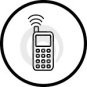 Adresse : ____________________________________________________________________________Véhicule : _____________________________________   Année : ______________________________Prix : adhérant au club des VVP :   800,00 € pour 2 personnes ; Non adhérant :  860,00 €Joindre un chèque de 300.00€ pour confirmation de participation avant 1er mars 2016.Solde à verser avant le 7 juin 2016 ; encaissement avant le départ A retourner à : Monsieur HOSPITAL René, 2620 Chemin de Maliverny, 13540 PuyricardPour toutes réclamations le bureau des vieux Volants de Provence sera seul juge tout en prenant compte des positions des restaurateurs et hôteliers.